Metóda testovania skrátených svalovNa  hodnotenie posturálnych svalov sme použili testy  podľa Jandu (1982), modifikované pre účely telovýchovnej praxe Thurzovou (1992).
Posudzovali sme osem skrátených (posturálnych) svalovtrojhlavý sval lýtka – m. triceps suraepriamy sval stehna – m. rectus femorisohýbače kolenného kĺbu – flexory kolenného kĺbupriťahovače bedrového kĺbu – adduktory bedrového kĺbuštvoruhlý driekový sval – m. quadratus lumborumvzpriamovač chrbtice – m. tensor fasciae lateveľký prsný sval – m. pectoralis majortrapézový sval, horná časť – m. trapezius, pars superiorTrojhlavý sval lýtka – m. triceps suraeTestovanie: Mierny stoj rozkročný, pomalý drep na celých chodidlách, mierny predklon trupu.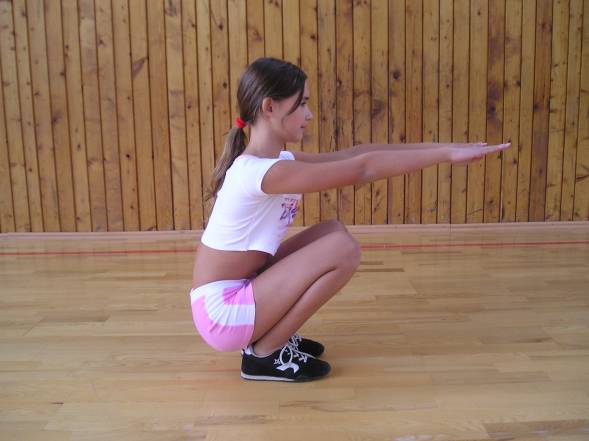 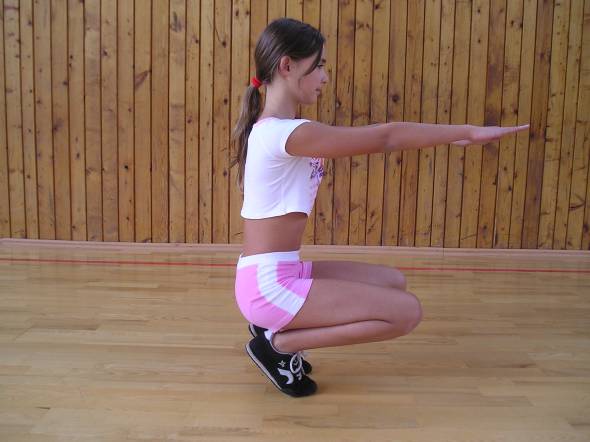 Obrázok 1 Norma a skrátenie trojhlavého lýtkového svaluNorma: Pri úplnom drepe sa päty dotýkajú podložky.Skrátenie svalu: Úplný drep možno dosiahnuť len v postavení na špičkách. Skrátený je šikmý lýtkový sval, ktorý býva z trojhlavého lýtkového svalu najčastejšie skrátený (obr.1).Priamy sval stehna – m. rectus femoris
Skupina svalov, ktorá je aktívna pri testovaní:bedrovodriekový sval – m. iliopsoaspriamy sval stehna – m. rectus femorisnapínač širokej pokrývky – m. tensor fasciae lataekrátke adduktory stehnaTestovanie: Ľah vzad, hrboľ sedacej kosti je na hrane stola. Netestovanú dolnú končatinu (DK) si proband priťahuje zopnutými prstami k bruchu, aby sa vyrovnalo zakrivenie driekovej chrbtice. Druhá DK je voľne spustená nadol. Nevystierať koleno!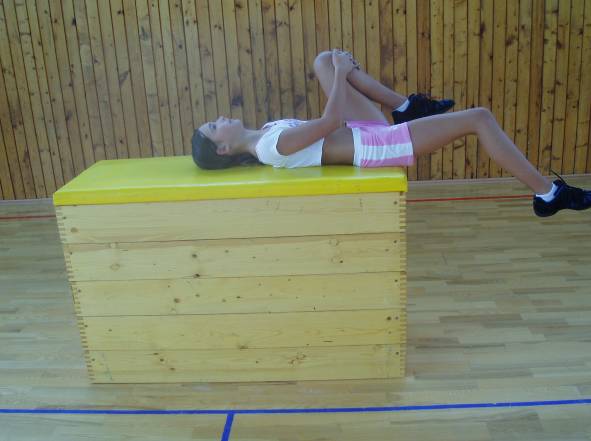 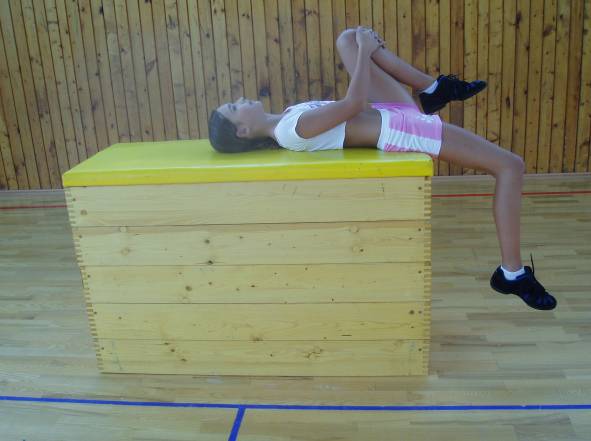 Norma: Stehno testovanej DK je horizontálne alebo pod úrovňou stola, predkolenie smeruje kolmo k zemi.Skrátenie svalu: Stehno je nad úrovňou stola, v oblasti slabiny a stehna proband pociťuje ťah (obr.2).Ohýbače (flexory) kolenného kĺbuSkupina svalov, od ktorých závisí rozsah pohybu pri testovaní:dvojhlavý sval stehna – m. biceps femorispološľachovitý sval – m. semitendinosuspoloblanitý sval – m. semimembranosisTestovanie: Ľah vzad, netestovaná DK je ohnutá v kolene. Testovanú DK probanda uchopíme pevne zospodu tak, aby nám ležala na ramene, ruku položíme zhora na koleno. Druhú ruku položíme na panvu (fixujeme ju). Testovanú DK dvíhame naším ramenom, podľa potreby sa až ukláňame, súčasne bránime vytáčaniu DK a ohnutiu kolena. Pohyb ukončíme, keď cvičenec začne ohýbať koleno.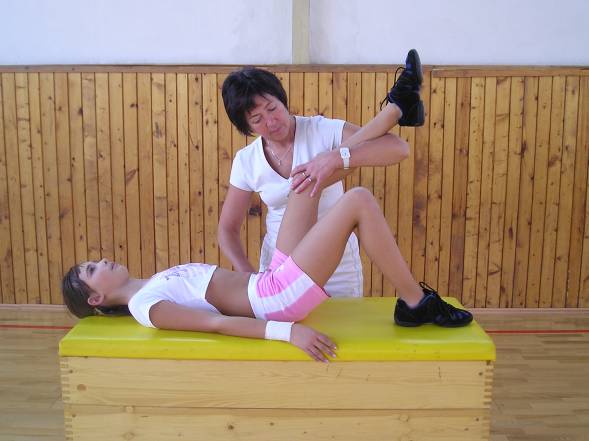 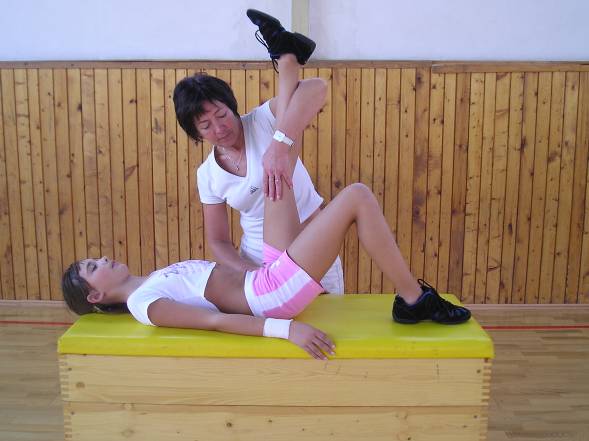 Obrázok 3 Norma a skrátenie ohýbačov kolenného kĺbuNorma: DK zviera s podložkou uhol 90 stupňov. Znamená to, že u probanda sme dosiahli ohnutie v bedrovom kĺbe 90 stupňov, normálny rozsah.Skrátenie svalov: DK probanda ohneme v bedrovom kĺbe v rozsahu menšom ako 90 stupňov. Proband súčasne pociťuje počas ohýbania ťah, až bolesť v   ischiokrurálnych svaloch a v podkolennej jamke (obr.3).Priťahovače (adductory) bedrového kĺbu
Skupina svalov, od ktorých závisí rozsah pohybu pri testovaní:dlhý priťahovač – m. adductor longuskrátky priťahovač – m. adductor brevisveľký priťahovač – m. adductor magnushrebeňový sval – m. pectineusštíhly sval – m. gracilisTestovanie: Ľah vzad, mierne roznožný, horné končatiny (HK) voľne pozdĺž tela. Experimentátor si kľakne čelom k chodidlám probanda, uchopí mu DK za členky, sunutím po zemi ich odďaľuje tak, aby sa nevytáčali von.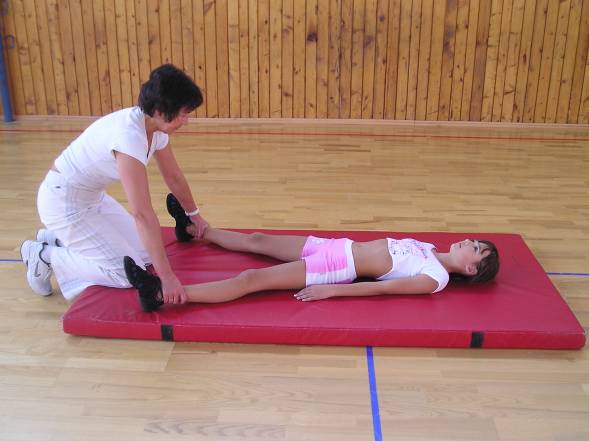 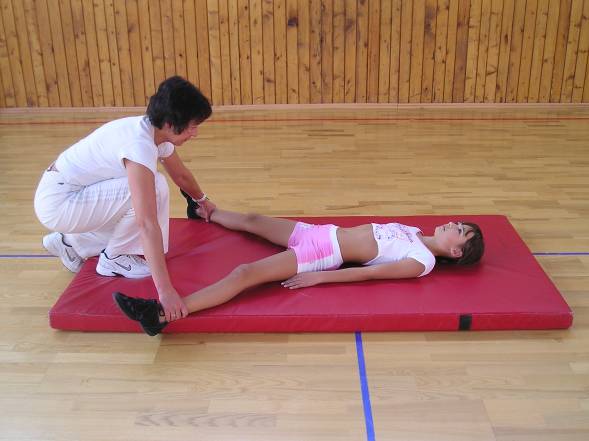 Obrázok 4 Norma a skrátenie priťahovačov bedrového kĺbuNorma: Uhol roznoženia je 80 stupňov.Skrátenie svalov: Uhol roznoženia je menší ako 80 stupňov. Cvičenec pociťuje na vnútornej strane stehien ťah (obr.4).
Štvoruhlý driekový sval – m. quadratus lumborumTestovanie: Stoj vzpriamený, mierne rozkročný, čelom k stene, HK voľne vedľa tela. Úklon na jednu stranu sunutím paže po vonkajšej strane stehna bez predkláňania, zakláňania alebo dvíhania druhého ramena. Počas úklonu musí byť hmotnosť rozložená na obe nohy, panva a DK sa nesmú dvíhať, ani sunúť na opačnú stranu. Porovnávame rozsah pohybov na obe strany, prípadne meriame, o koľko cm sa posunula paža po stehne vyznačením značky pod 3. prstom pri vzpriamenom postoji a pri úklone.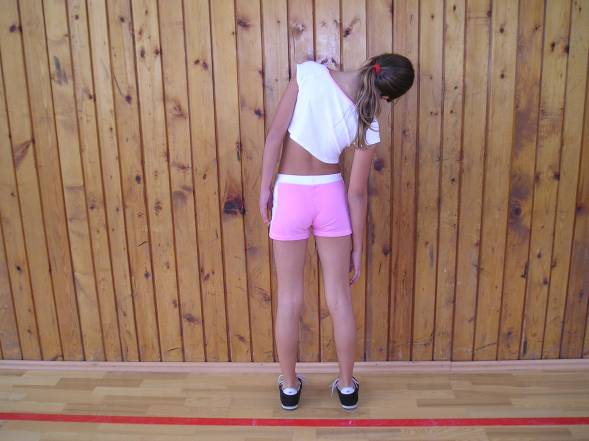 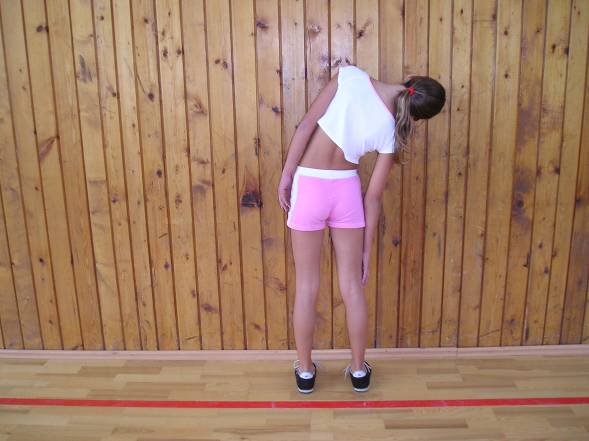 Obrázok 5 Norma a skrátenie štvoruhlého driekového svaluNorma: Kolmica spustená z protiľahlého podpažia prechádza ryhou medzi sedacími svalmi alebo ju presahuje (hypermobilita). Posun prstov po strane by mal byť najmenej . Ďalším kritériom je dosiahnuť koncami prstov k okraju kolena. Skrátenie svalu: Kolmica spustená z podpažia ryhu medzi sedacími svalmi nedosiahne, špičky prstov nedosiahnu koleno, posun prstov po strane je menší ako . Na opačnej strane (na strane skráteného svalu) testovaný pociťuje nepríjemný ťah (obr.5).Vzpriamovač chrbta – m. erector spinaeTestovanie: Sed na vyššej podložke (švédska debna), okraj debny je pod kolenami, predkolenia voľne visia. Ruky vbok, testovaný si fixuje panvu smerom k podložke, na ktorej sedí. Vykoná hlboký ohnutý predklon postupne. Najprv hlava, potom krčná, hrudná a drieková chrbtica (tzv. guľatý chrbát). Neohýbať sa len v bedrových kĺboch, „nelíhať“ na stehná.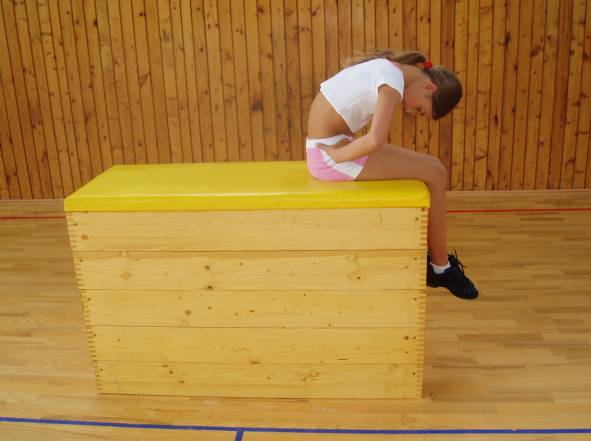 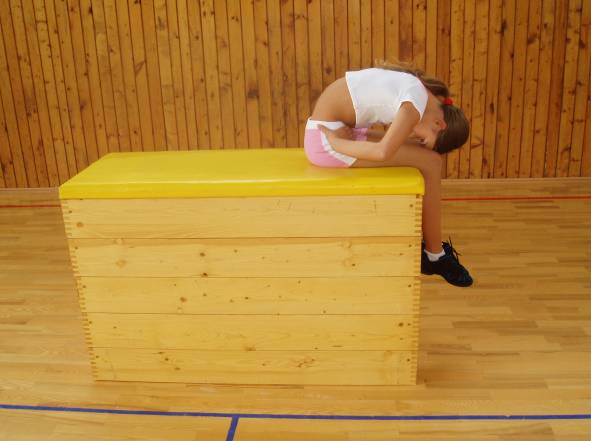 Obrázok 6 Norma a skrátenie vzpriamovačov chrbtaNorma: Testovaný sa dotkne čelom kolien, alebo sa k nim priblíži aspoň na .Skrátenie svalov: Vzdialenosť čela od kolien je viac ako , oblúk chrbtice nie je rovnomerný, v oblasti driekovej chrbtice je rovná plocha, na dlhých svaloch chrbta pociťuje cvičenec výrazný ťah (obr.6).Veľký prsný sval – m. pectoralis majorTestovanie: Ľah vzad pri okraji stola alebo lavičky, DK pokrčmo, chodidlá na podložke. Počas testovania tlačí proband driekovú chrbticu k podložke. Vzpažiť von do voľného priestoru vedľa tela tak, aby HK zvierali s trupom tupý uhol (okolo 110 stupňov). 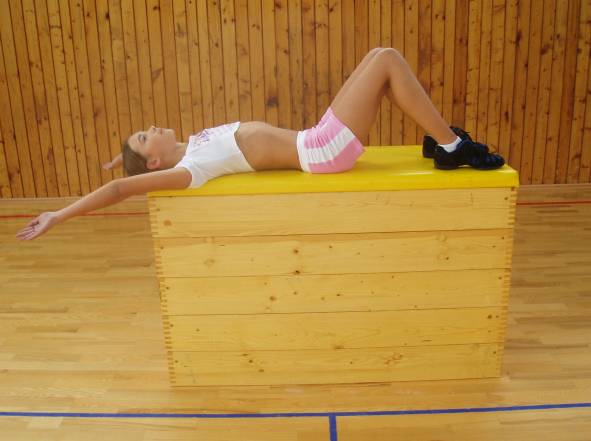 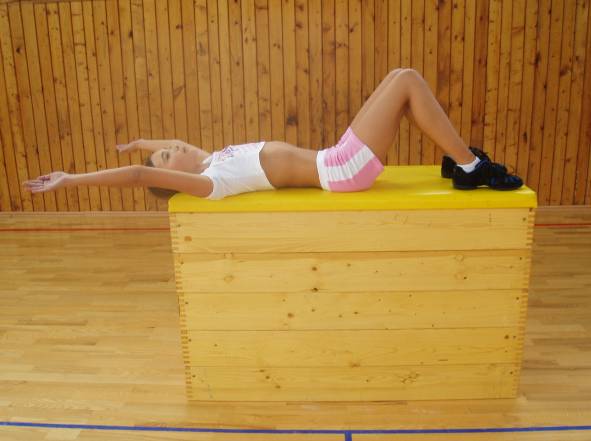 Obrázok 7 Norma a skrátenie veľkého prsného svaluNorma: Vzpažené HK dosiahnu úroveň podložky alebo klesne pod ňu .Skrátenie svalu: Vzpažená HK nedosiahne úroveň podložky („trčí“ dohora), testovaný pociťuje ťah na hrudníku alebo v podpazušnej jamke (obr.7).Trapézový sval, horná časť – m. trapezius, pars superiorTestovanie: Ľah vzad, DK vystreté. HK na strane testovaného svalu sa proband chytí za okraj testovacieho stola (fixuje si lopatku). Druhú HK si položí okolo hlavy tak, aby dlaň alebo aspoň prsty boli na protiľahlom uchu. Ľahkým ťahom  ukláňa hlavu smerom k ramenu, až kým nepocíti ťah na trapézových svaloch.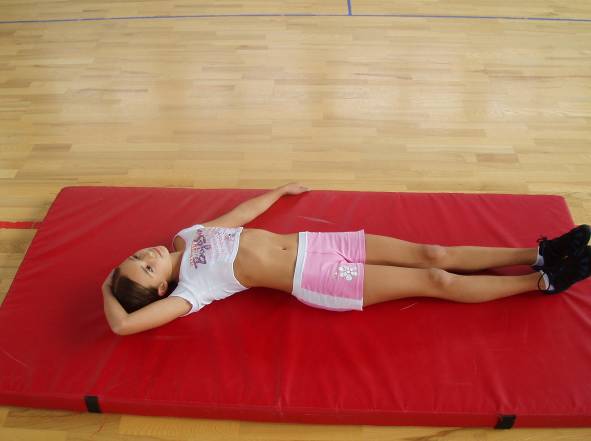 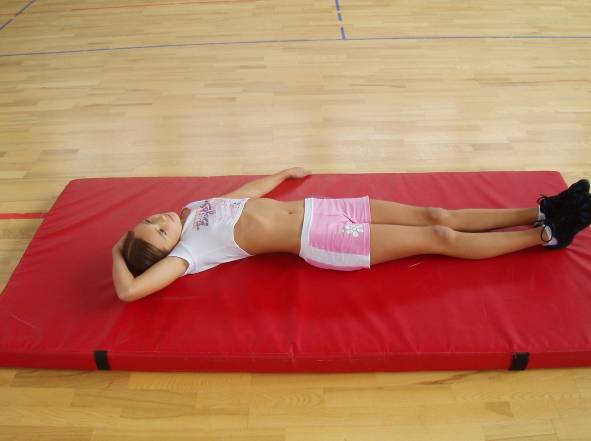 Obrázok 8 Norma a skrátenie hornej časti trapézového svaluNorma: Rozsah úklonu hlavy je taký, že sa ucho dotýka ramena.Skrátenie svalu: Úklon hlavy je obmedzený, proband sa nedotkne uchom ramena. V hornej časti trapézového svalu alebo v mieste jeho úponu pociťuje nepríjemný ťah až bolesť (obr.8).Metóda testovania oslabených svalov  Použili sme 5 testov na vyšetrenie svalov s tendenciou k oslabeniu (Thurzová, 1992).1. Zanožovače bedrového kĺbu – extenzory bedrového kĺbu2. Hlboké ohýbače krku – hlboké flexory krku3. Brušné svaly 4. Unožovače bedrového kĺbu – abduktory bedrového kĺbu5. Dolné fixátory lopatiekZanožovače (extenzory) bedrového kĺbuveľký sedací sval – m. gluteus maximuspološľachovitý sval – m. semitendinosuspoloblanitý sval – m. semimembranosusdvojhlavý sval stehna – m. biceps femorisTestovanie: Ľah vpredu na švédskej debne, DK sú vyrovnané, pričom sú celé chodidlá na zemi. Rukami sa  pridržiava  okrajov  debny. Testovaný  priamo  zanožuje  nad  úroveň švédskej debny a v tejto polohe zotrvá 10 sekúnd.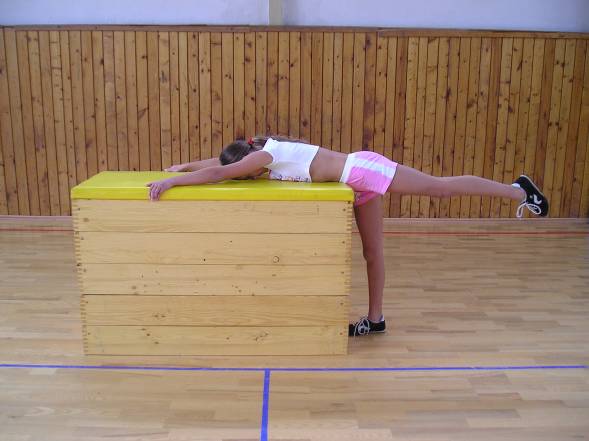 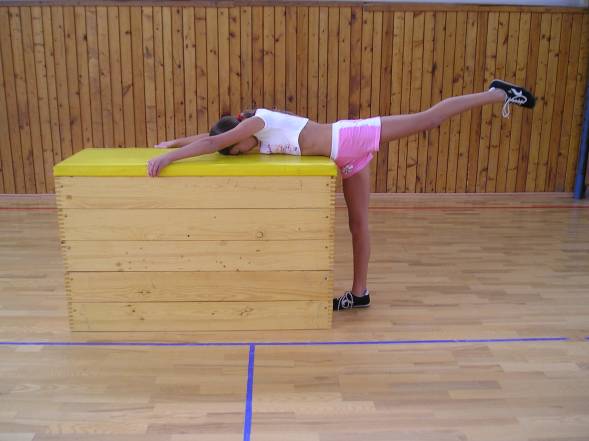 Obrázok 9 Norma a oslabenie zanožovačov bedrového kĺbuNorma: Testovaný môže priamo zanožiť a vydržať v tejto polohe bez vytáčania DK 10 sekúnd. Oslabenie svalu: Testovaný nedokáže priamo zanožiť, vyrovnanú DK nezodvihne nad úroveň podložky, zotrvá v predpísanej polohe menej ako 10 sekúnd (obr.9).Hlboké ohýbače (flexory) krkudlhý sval hlavy – m. longus capitisdlhý sval krku – m. longus collipredný a bočný priamy sval hlavy–m. rectus capitis anterior et lateralisTestovanie: Ľah vzadu, pripažiť. Testovaný zdvihne hlavu tak, aby sa bradou dotkol hrdlovej jamky. Túto polohu udržiava 20 sekúnd.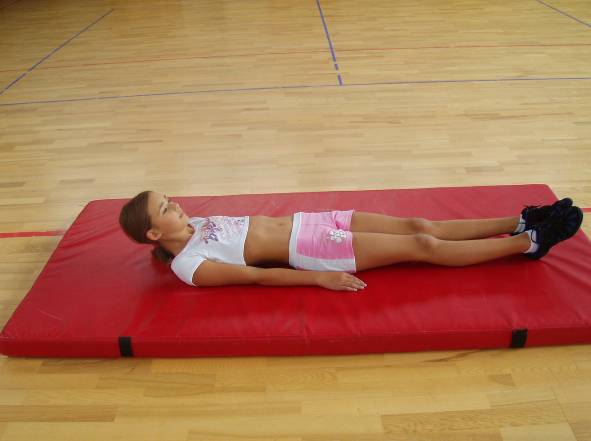 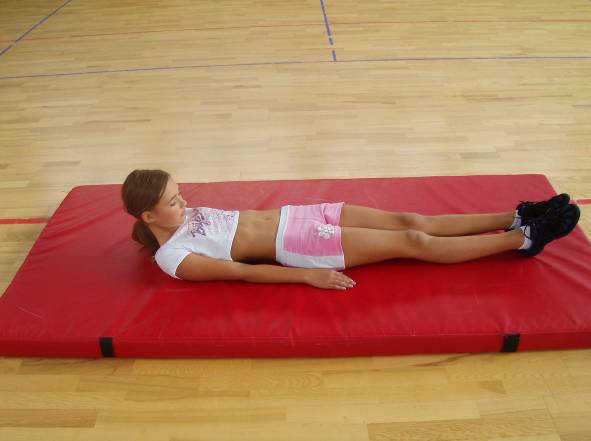 Obrázok 10 Norma a oslabenie hlbokých ohýbačov krkuNorma: Výdrž v zaujatej polohe v pokoji 20 sekúnd. Oslabenie svalu: Hlava klesá k podložke pred uplynutím doby, udržiavanie predklonenej hlavy je namáhavé, začína sa chvieť (obr.10).Brušné svaly – mm. abdomini, podľa polohy ich delíme na tri skupiny:predná skupina: priamy brušný sval – m. rectus abdominis   pyramídový sval – m. pyramidalisbočná skupina: vonkajší a vnútorný šikmý sval brucha – m. obliqus                               externus et internus abdominis   priečny brušný sval – m. transversus abdominiszadná skupina: štvorhlavý driekový sval – m. quadratus lumborumTestovanie: Ľah vzadu, DK pokrčmo, chodidlá sa opierajú o podložku, HK v predpažení. Testovaný si sadá, postupne dvíha hlavu, ramená, hrudník a driek (tzv. guľatý chrbát).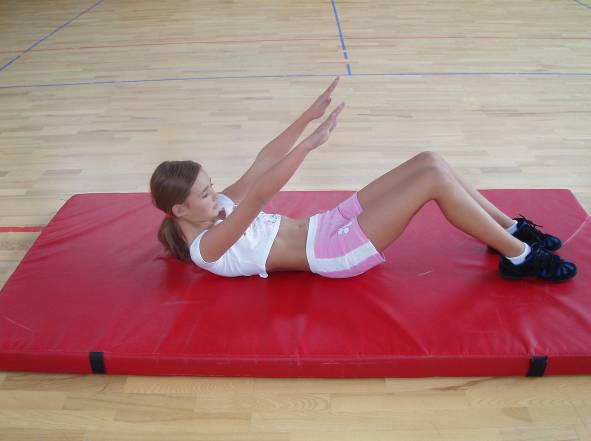 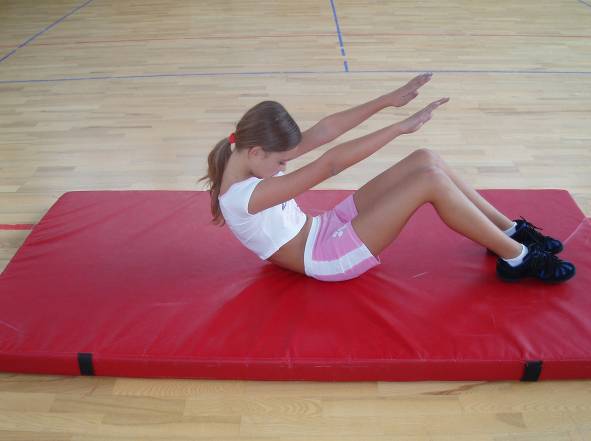 Obrázok 11 Norma a oslabenie brušných svalovNorma: Testovaný sa dokáže posadiť tak, že sa trup odvinie od podložky po horný okraj panvy.Oslabenie svalov: Testovaný dokáže zodvihnúť len hlavu, plecia alebo lopatky. Keď si cvičenec nedokáže sadať plynulo, ale švihom so vzpriameným chrbtom, toporne, ide o porušený stereotyp sadania (prevahu ohýbačov bedrového kĺbu, skrátenie vzpriamovačov chrbta (obr.11).Unožovače (abduktory) bedrového kĺbustredný sedací sval – m. gluteaus mediusnajmenší sedací sval – m. gluteaus minimusnapínač širokej pokrývky – m. tensor fasciae lataehruškovitý sval – m. piriformisTestovanie: Testovaný leží na boku, polohu si stabilizuje HK o podložku, druhú HK má pod hlavou. Spodná DK je mierne ohnutá v bedrovom a kolennom kĺbe. Vrchnú, testovanú vyrovnanú DK pomaly unožuje bez vytáčania a zmeny sklonu panvy do rozsahu 45° uhla.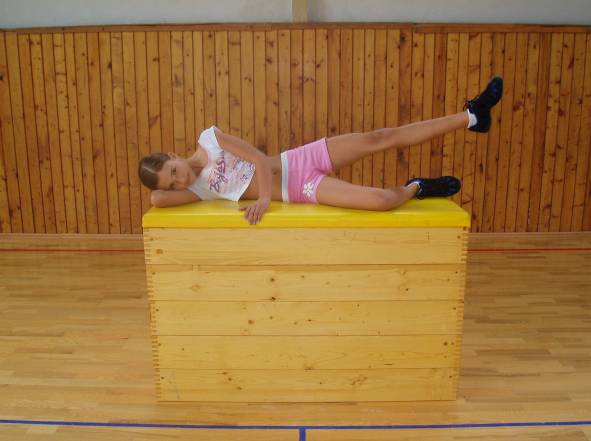 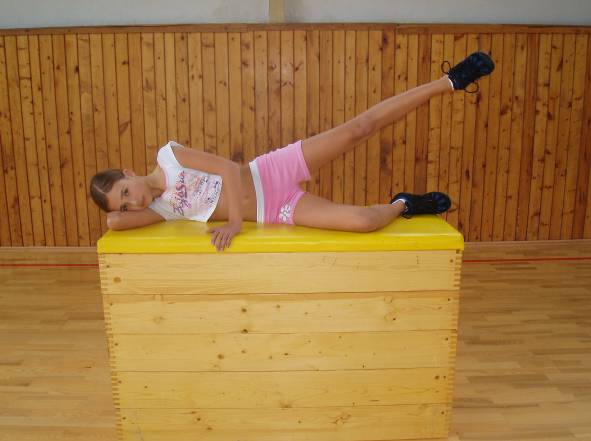 	      Norma                                              Oslabenie unožovačov bedrového kĺbuObrázok 12 Norma a oslabenie unožovačov bedrového kĺbuNorma: Testovaný dokáže unožiť do 45° uhla bez vytáčania DK (špička nohy smeruje dopredu).Oslabenie svalu: Testovaný nedokáže tento pohyb vykonať do 45° uhla, alebo dokáže unožiť v tomto rozsahu len s vytáčaním DK (obr.12).Dolné fixátory lopatiekmenší kosoštvorcový sval – m. rhomboideus minorväčší kosoštvorcový sval – m. rhomboideus majorlichobežníkový svalTestovanie: Testovaný zaujme polohu vzpor kľačmo. Paže od seba na šírku ramien, prsty smerujú dopredu. Špičky nôh a kolená sa opierajú o podložku. Pomalým zohýnaním lakťov sa spúšťa cez kľuk, do ľahu vpred. V tejto fáze si všímame polohu lopatiek a držanie celého ramenného pletenca.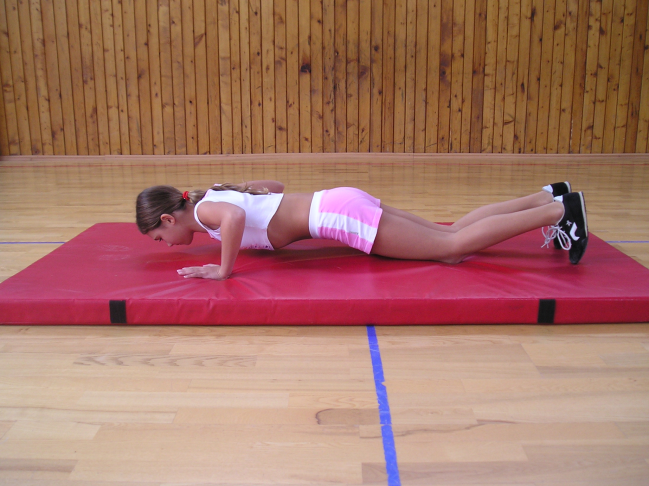 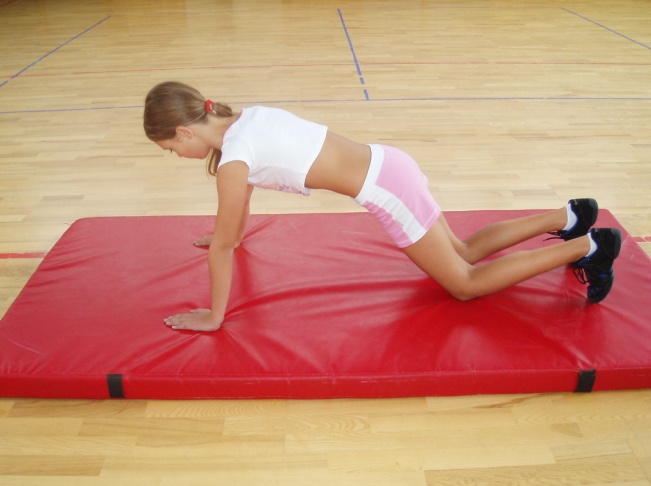 Obrázok 13 Vzpor kľačmo a norma                            Norma: Lopatky sú pritlačené k hrudníku, neodstávajú.Oslabenie svalu: Okraje lopatiek odstávajú, alebo sa posunú nahor (obr.13).Tabuľka 1	Úroveň posturálnych svalov u žiakov ZŠ Valaská4. ročník chlapciLegenda: 1 – trojhlavý sval lýtka, 2 – priamy sval stehna, 3 – ohýbače kolenného kĺbu, 4 – adduktory bedrového kĺbu, 5 – štvoruhlý driekový sval, 6 – vzpriamovač chrbta, 7- veľký prsný sval, 8 – horná časť trapézového svalu.+  norma		       -  skrátený svalKomentár:Z tabuľky 1 vyplýva, že chlapci 4. ročníka  majú najviac skrátené tieto svaly: trojhlavý sval lýtka 41,7%  chlapcov, priamy sval stehna 41,7% chlapcov a veľký prsný sval 41,7% chlapcov. Najmenej mali skrátené: adduktory bedrového kĺbu 8,4%  a vzpriamovač chrbta 8,4%. Tabuľka 2	Úroveň fázických svalov u žiakov ZŠ Valaská4. ročník chlapciLegenda: 1 – extenzory bedrového kĺbu, 2 – hlboké flexory krku, 3 – brušné svaly, 4 – abduktory bedrového kĺbu, 5 – dolné fixátory lopatiek+  splnenie testu-  nesplnenie testuKomentár: najviac oslabené svaly u chlapcov 4.ročníka boli extenzory bedrového kĺbu – 41,7% a dolné fixátory lopatiek – 33,3%.Meno žiakaRok nar.123456781M.N.1999+++++    +-+2L.B.1999--++++++3M.Š.1999+-++++++4D.N.1998++++++-+5A.B.1998+++--+++6F.V.1999++++++++7J.S.1999+-++-++-8V.S.2000+++++-+-9J.K.2000---+++-+10P.K.1999---++++-11E.Š.2000-+++++-+12M.B.2000-+++++-+SPOLUSkrátenie svalu 41,7%41,7%16,7%8,4%16,7%8,4%41,7%25%Meno žiakaRok nar.123451M.N.1999+++-+    2L.B.1999+-++-3M.Š.1999-++++4D.N.1998-++++5A.B.1998+-++-6F.V.1999+++++7J.S.1999+++-+8V.S.2000++++-9J.K.2000++++-10P.K.1999-+-++11E.Š.2000-++++12M.B.2000-+-++SPOLUOslabenie svalu 41,7%16,7%16,7%16,7%33,3%